В соответствии с Федеральным законом от 31 мая . № 61-ФЗ «Об обороне», Федеральным законом от 26 февраля . № 31-ФЗ «О мобилизационной подготовке и мобилизации в РФ», постановлением Правительства Российской Федерации от 30 декабря . № 852 "Положением о призыве на военную службу по мобилизации граждан, приписанных к воинским частям (предназначенных в специальные формирования) для прохождения военной службы на воинских должностях, предусмотренных штатами военного времени, или направления их для работы на должностях гражданского персонала Вооруженных Сил Российской Федерации, других войск, воинских формирований, органов и специальных формирований", Указом Президента Российской Федерации от 7 декабря . № 1609 «Положением о военных комиссариатах», выпиской из постановления Администрации Милютинского  района № 4-с от 14.01.2021 года «Об обеспечении проведения мобилизации людских и транспортных ресурсов на территории Милютинского  района», руководствуясь  Уставом муниципального образования «Лукичёвское сельское поселение», в целях гарантированного и полного оповещения, сбора и отправки мобилизационных ресурсов на пункт предварительного сбора военного комиссариата Ростовской области  Морозовского, Милютинского, Обливского и Советского районовПОСТАНОВЛЯЮ:Создать на базе администрации муниципального образования Лукичёвское сельское поселение штаб оповещения и пункт сбора муниципального образования для оповещения, сбора и отправки граждан и техники, подлежащих призыву на военную службу по мобилизации и поставщиков техники (далее - ШО и ПСМО) в составе:Группа управления         Начальник ШО и ПСМО - глава администрации – Ткачёв А.Н.         Заместитель начальника ШО и ПСМО – Харченко В.Н.         Комендант – Чекулаева Н.В.         Фельдшер – Мисинжин Р.А.         ДНД – Мотинов А.В.         Патрульные  -  по потребности         Места размещения группы в соответствии со схемой размещения ШО и ПСМО.         Группа оповещения:         Начальник пункта – Гнедко О.В.         Технический работник №1 – Ивахненко М.Б.;         Технический работник №2 – Ветушенко Г.В.          Посыльные - 4 человека  согласно списка (Приложение №1)          Ответственность за доставление на пункт сбора граждан, пребывающих          в запасе (далее – ГПЗ), уклоняющихся от призыва на военную службу возложить          на участкового инспектора (по согласованию).         Места размещения пункта в соответствии со схемой размещения ШО и ПСМО.          Группа сбора:         Начальник пункта — Садкова А.В.         Помощник начальника пункта по сбору – Фильцова Л.Н.         Места размещения пункта в соответствии со схемой размещения ШО и ПСМО.         Группа формирования и отправок команд:        Начальник пункта – Харченко В.Н.        Технический работник  - Шакалова К.В.        Сопровождающие команд -2  человека согласно списка ( Приложение № 2)        Места размещения пункта в соответствии со схемой размещения ШО и ПСМО.        Группа розыска:        Начальник группы розыска не оповещённых граждан – Филатова Н.В.        Посыльные – 4 человека согласно списка (Приложение №1)        Ответственность за доставление на пункт сбора граждан, пребывающих в запасе         (далее - ГПЗ), уклоняющихся от призыва на военную службу возложить          на участкового инспектора (по согласованию).        Место размещения группы в соответствии со схемой размещения ШО и ПСМО.2. Утвердить обязанности должностных лиц администрации ШО и ПСМО.3. Готовность ШО и ПСМО к работе 4+3.00, после получения сигнала (распоряжения)4. В целях обеспечения бесперебойной работы ШО и ПСМОруководителям организаций, расположенных на территории сельского поселения в течение часа выделить работников согласно расчета (Приложение №2).         5.Доставку на удалённые маршруты посыльных и отправку военнообязанных на пункт предварительного сбора Военного комиссариата Морозовского, Милютинского, Обливского и Советского районов с ШО и ПС МО производить на специально выделенном автотранспорте, выделяемого по постановлению администрации Лукичёвского сельского поселения.          6. Разработку и уточнение документов ШО и ПС МО осуществить во взаимодействии с Военным комиссариатом Морозовского, Милютинского, Обливского и Советского районов            7. Ответственность за разработку, уточнение, хранение документов ШО и ПСМО возложить на инспектора ВУС – Гнедко О.В.              8. Инспектору ВУС администрации Гнедко О.В. – получить в отделе мобилизационной подготовки администрации Лукичёвского сельского поселения ордера на право занятия зданий и территорий ШО и ПСМО.                                                                                                                           Учебные занятия  с практическим развёртыванием ШО и ПСМО проводить не реже двух раз в год.  Контроль за выполнением настоящего постановления возлагаю на себя. Постановление объявить исполнителям под роспись в части касающейся.Глава Администрации Милютинского сельского поселения                                       А.Н.ТкачёвИсполнено в 3 экз.1 – мобилизационный отдел Милютинского района;2 – военный комиссариат по Морозовскому,Милютинскому, Обливскому и Советскому районам;3 – в дело.Приложение № 1                                                                      к постановлению Главы администрации муниципального образования                                                                  Лукичевское  сельское поселение                                                                              №   11    от 28.01.2022СПИСОКграждан, назначенных посыльными штаба оповещения ипункта сбора муниципального образования Лукичёвское сельское поселение Глава администрации муниципального образованияЛукичёвское сельское поселение                                                   А.Н.ТкачёвПриложение № 2                                                                      к постановлению Главы администрации муниципального образования                                                                  Лукичёвское сельское поселение                                                                                   №  11   от 28.01 .2022.РАСЧЁТвыделения работников из организаций, расположенных натерритории муниципального образования «Лукичёвское сельское поселение» в состав штаба оповещения и пункта сбораГлава администрации муниципального образованияЛукичёвское сельское поселение                                                      А.Н.ТкачёвПриложение № 3                                                                      к постановлению Главы администрации муниципального образования                                                                  «Лукичёвское сельское поселение»                                                                                   №  11   от 28.01 .2022.РАСЧЁТвыделения транспортных средств организациями муниципального образования «Лукичёвское сельское поселение»для работы штаба оповещения и пункта сбора Глава администрации муниципального образованияЛукичёвское  сельское поселение                                         А.Н.Ткачёв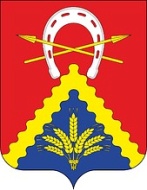 АДМИНИСТРАЦИЯ ЛУКИЧЁВСКОГО СЕЛЬСКОГО ПОСЕЛЕНИЯМИЛЮТИНСКОГО РАЙОНА РОСТОВСКОЙ ОБЛАСТИПОСТАНОВЛЕНИЕ № 1128.01.2022                                                                                    х. СулинскийО создании штаба оповещенияи пункта сбора муниципального образования для оповещения, сбора и	
отправки граждан, подлежащих призывуна военную службу по мобилизации и поставщиков техники№п/пФамилия, имя,отчествоГодрождения№маршрутаАдресместажительстваМестоработы1Аникеев Алексей Петрович197419,20,21Х.НоводонецкийУл. Дружбы 9/11Администрация Лукичёвского сельского поселения 2Волошин Андрей Васильевич19732Х.НоводонецкийУл. Дружбы 13АО «Племенной завод «Гашунский»3Ефимов Алексей Иванович 197526,27,28,29, 30х. Сулинскийул. Набережная,19ЛПХ4Демиденко Сергей Александрович1988х.Сулинскийул.Крестьянская,28Селивановский лесхоз№ п/пНаименование организации, Ф.И.О. выделяемых работниковКоличество выделяемых работниковВ какие подразделения штаба предназначаются работникиПримечание1АДМИНИСТРАЦИЯ  ЛУКИЧЁВСКОГО  С/П 41Харченко Вячеслав НиколаевичСопровождающий 1Филатова Надежда Владимировна Сопровождающий1Ветушенко Галина Васильевна Сопровождающий1Гнедко Ольга Викторовна Сопровождающий1      ИТОГО:4№п/пНаименование организацииТип и марка транспортного средстваКол-во выделяемого транспорта Время прибытия1Администрация Лукичёвского сельского поселенияВАЗ 21101Ч + 4.00Форд Фокус 21Ч + 3.00   ИТОГО:2